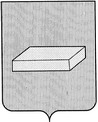 ГОРОДСКАЯ ДУМА ГОРОДСКОГО ОКРУГА ШУЯР Е Ш Е Н И Е		от 26 октября 2016 года				№ 215О внесении изменений в решение городской Думы городского округа Шуя от 31.05.2012 № 56 «Об утверждении Положения о порядке управления и распоряжения муниципальным имуществом городского округа Шуя»Рассмотрев предложения депутата городской Думы городского округа Шуя С.В.Жубаркина, на основании Устава городского округа Шуя, городская ДумаР Е Ш И Л А:Внести в Положение о порядке управления и распоряжения муниципальным имуществом городского округа Шуя, утвержденное решением городской Думы городского округа Шуя от 31.05.2012 № 56, следующие изменения:Предпоследний абзац пункта 3 статьи 4 Положения читать в новой редакции: «- назначает представителей городского округа Шуя для участия в собрании кредиторов по делам о банкротстве, в случае если муниципальное образование городской округ Шуя, либо органы местного самоуправления городского округа Шуя являются кредиторами. Руководитель органа местного самоуправления городского округа Шуя, являющегося кредитором (конкурсным кредитором) в деле о банкротстве, выдает назначенному представителю городского округа Шуя для участия в собрании кредиторов по делу о банкротстве доверенность на участие в собрании кредиторов, предусматривающую все полномочия представителя, в том числе право регистрироваться и выступать на собраниях кредиторов; голосовать по  всем  вопросам повестки дня собрания кредиторов с  правом  подписания бюллетеней  для  голосования; заявлять   возражения  по  повестке дня собрания  кредиторов; вносить предложения в повестку дня собрания кредиторов; знакомиться со  всеми  материалами,  представленными на собрании  кредиторов,  делать выписки   из  них  и  получать  копии  таких документов; подписывать при необходимости документы, представленные на собрании кредиторов; знакомиться с  отчетами  конкурсного  управляющего;  знакомиться  со всеми материалами, подлежащими  опубликованию,  и  получать  их;  получать  выписку из реестра требований кредиторов; заявлять возражения по результатам рассмотрения требований; голосовать по вопросу заключения мирового соглашения; осуществлять иные полномочия, предусмотренные для кредитора (конкурсного кредитора), законодательством о несостоятельности (банкротстве).».2. Настоящее решение вступает в силу с момента опубликования.Председатель городской Думы городского округа ШуяД.Е. ПЛАТОНОВГлава городского округа Шуя С.Ю. РОЩИН